VårfågeljaktLandskapsregeringen har vid upprepade tillfällen valt att hemligstämpla ärendehanteringen av vårfågeljakten på, enligt min mening,  delvis oklara grunder. De ålänningar som har intresse för jakt vill ändå veta om den traditionsbundna vårfågeljakten på guding kan fortsätta även denna vår.Med hänvisning till 38 § 1 mom. lagtingsordningen ställer jag till vederbörande medlem av landskapsregeringen följande skriftlig fråga:När avser landskapsregeringen fatta beslut om årets vårfågeljakt?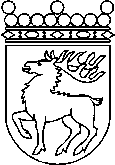 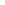 Ålands lagtingSKRIFTLIG FRÅGA nr 9/2012-2013SKRIFTLIG FRÅGA nr 9/2012-2013Lagtingsledamot DatumMats Perämaa2013-03-20Till Ålands lagtingTill Ålands lagtingTill Ålands lagtingTill Ålands lagtingTill Ålands lagtingMariehamn den 20 mars 2013Mariehamn den 20 mars 2013Mats Perämaa